9DIALOGUE ; niveau 1 ; gör denna dialog 2 och 2 på franska :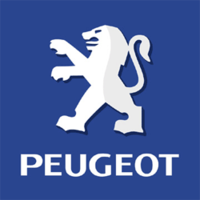 hejsan, hur mår du?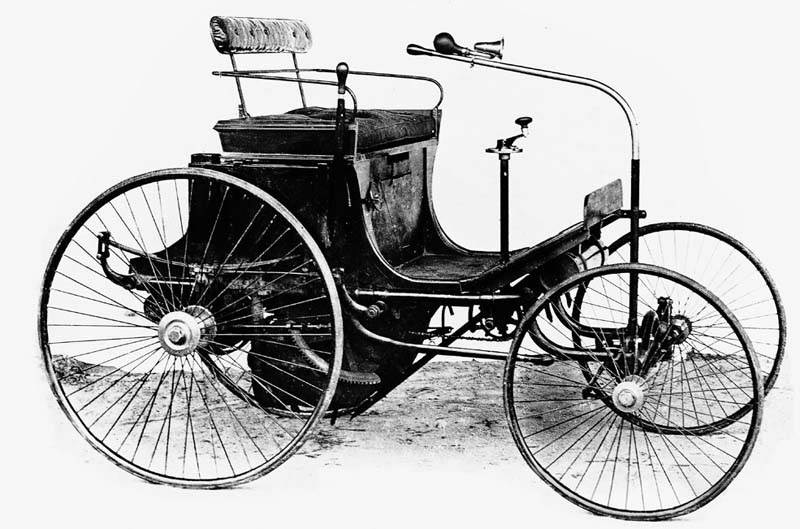 hejsan, jag mår bravad heter du?jag heter......................och du?jag heter......................vad är det?det är en mobiltelefonvilken färg är det?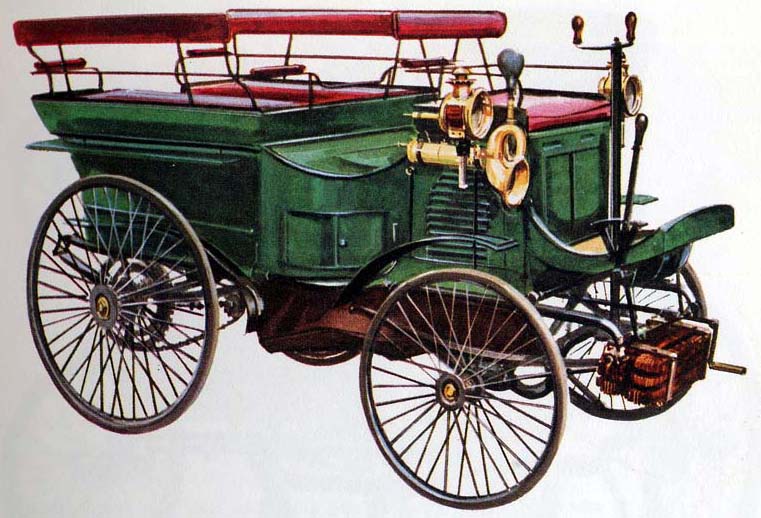 det är gult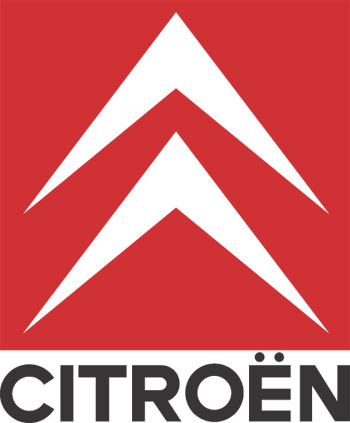 nej, det är svartvar bor du?jag bor i..................vem är det?det är Philippehur mycket är klockan?den är 19.10vad önskas?jag vet inteen kaffe tackhur mycket är klockan nu?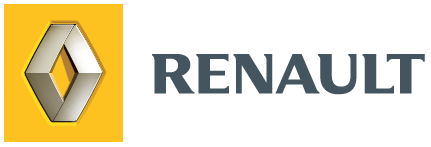 den är 19.20tackhur gammal är du?jag är 13 år gammal och du?jag är 14 år gammalvad är det för dag?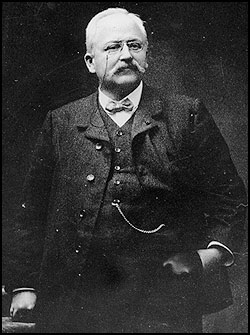 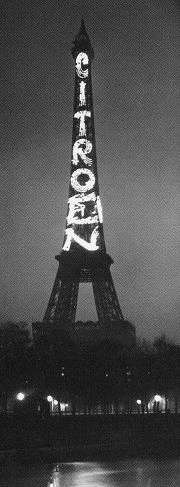 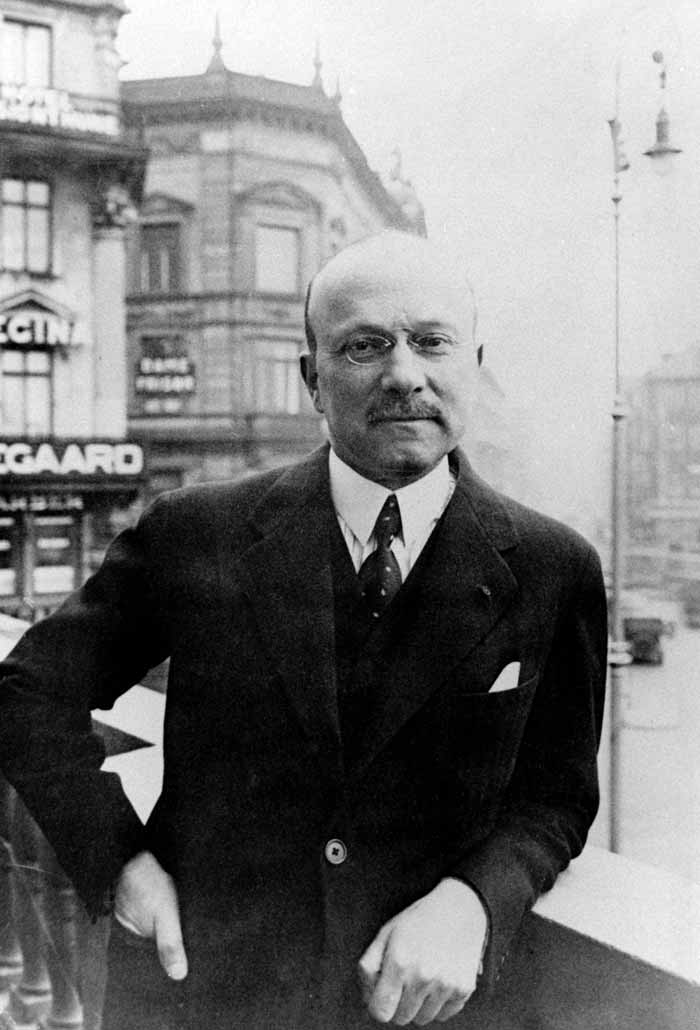 det är..........................hur mycket är klockan nu?den är 19.40gillar du godis?ja, jag gillar godisvilket datum är det?det är den.................................hur mycket är klockan nu?den är 19.55jag förstår inte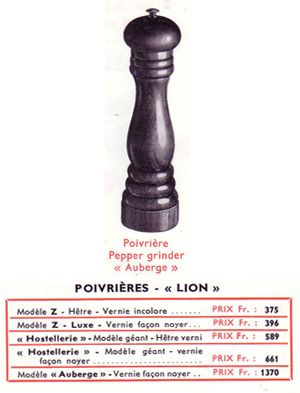 är du dum?nej, och du?jag vet inte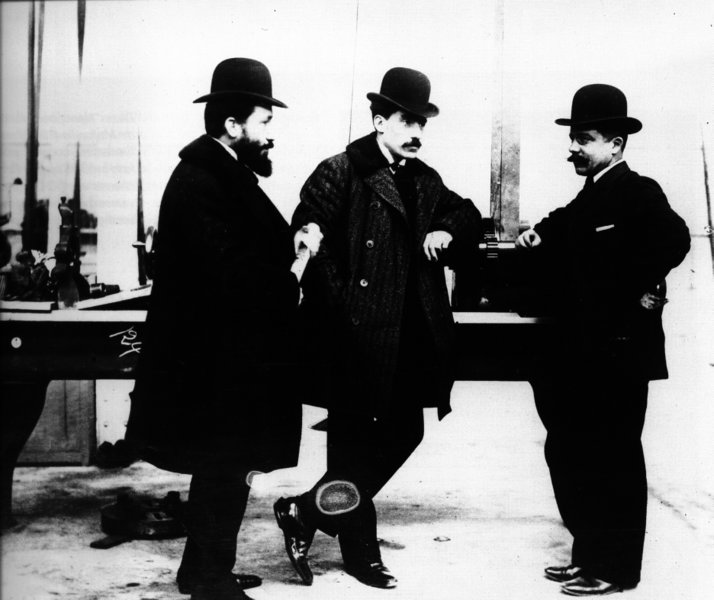 röker du?nej, jag röker intevad är det?det är en pennahur mycket kostar det?jag vet inteok, hej då